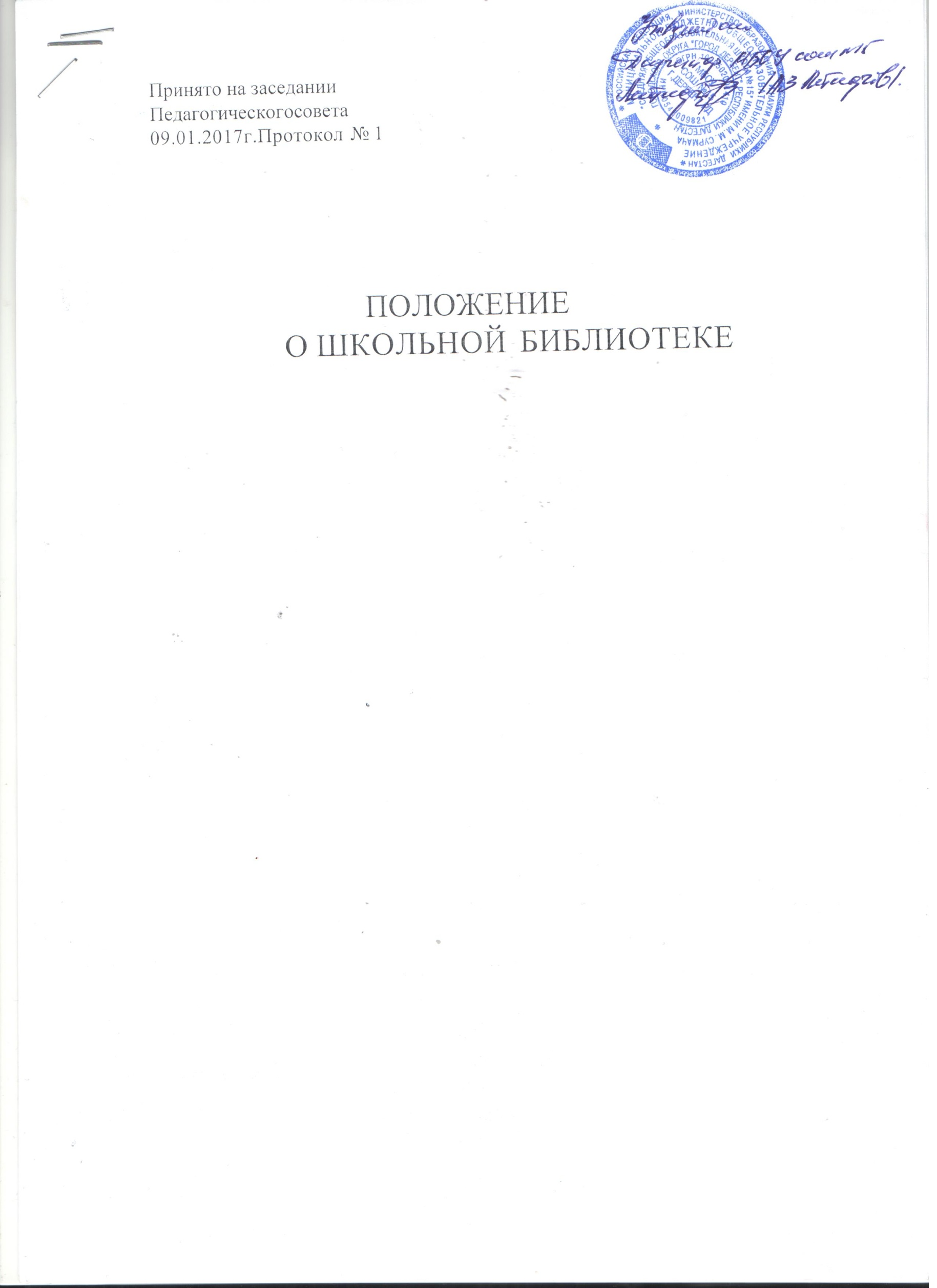 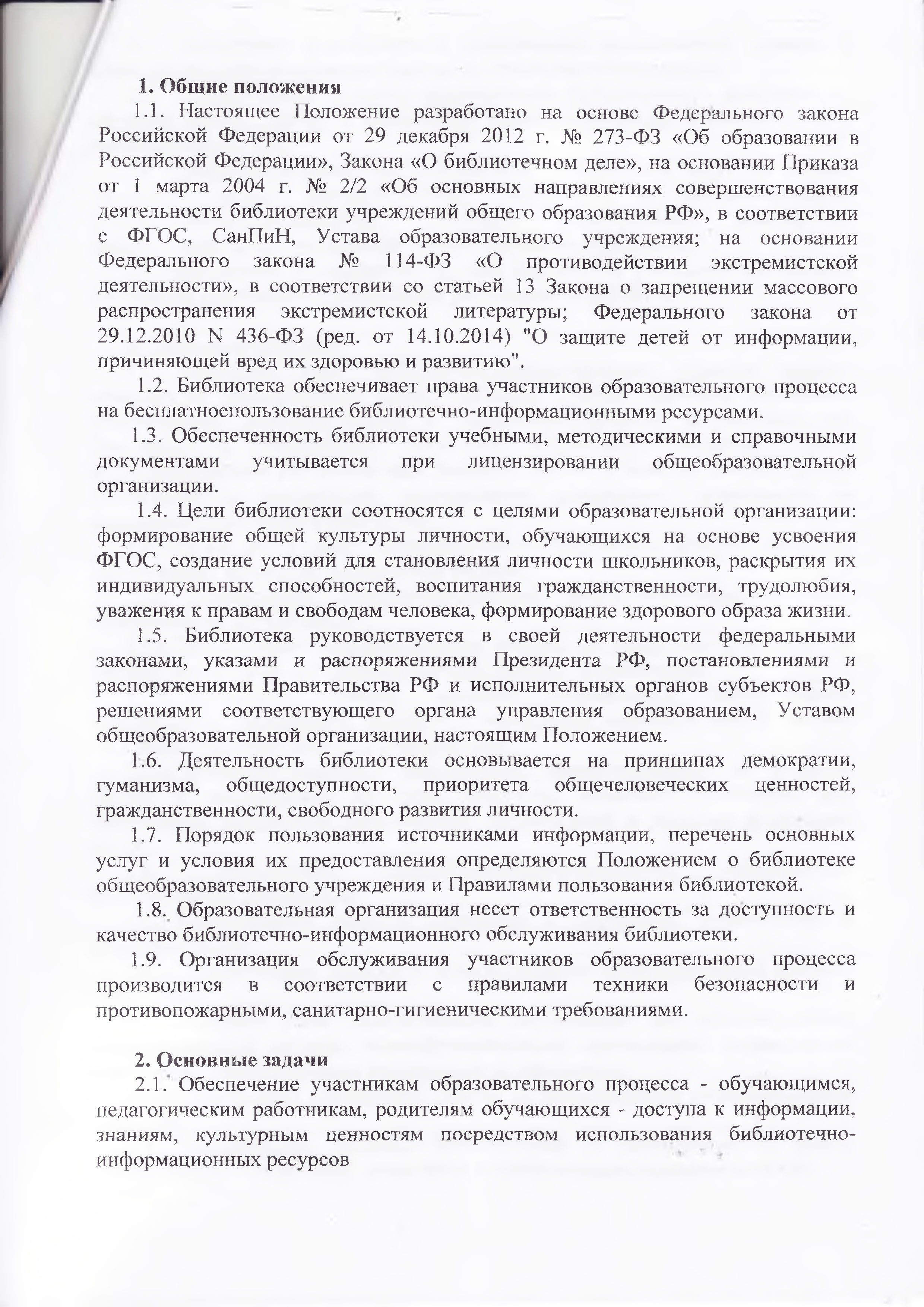 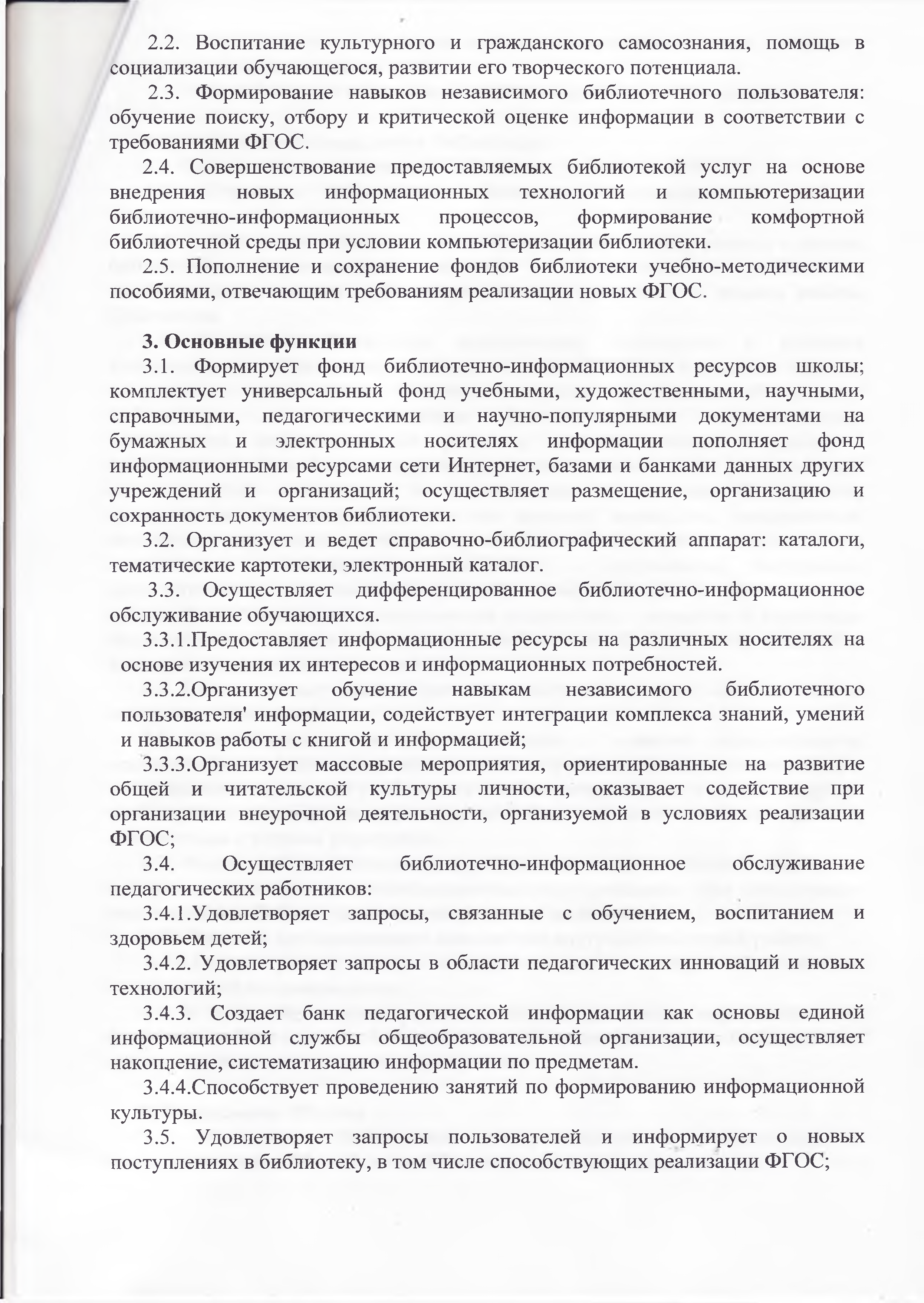 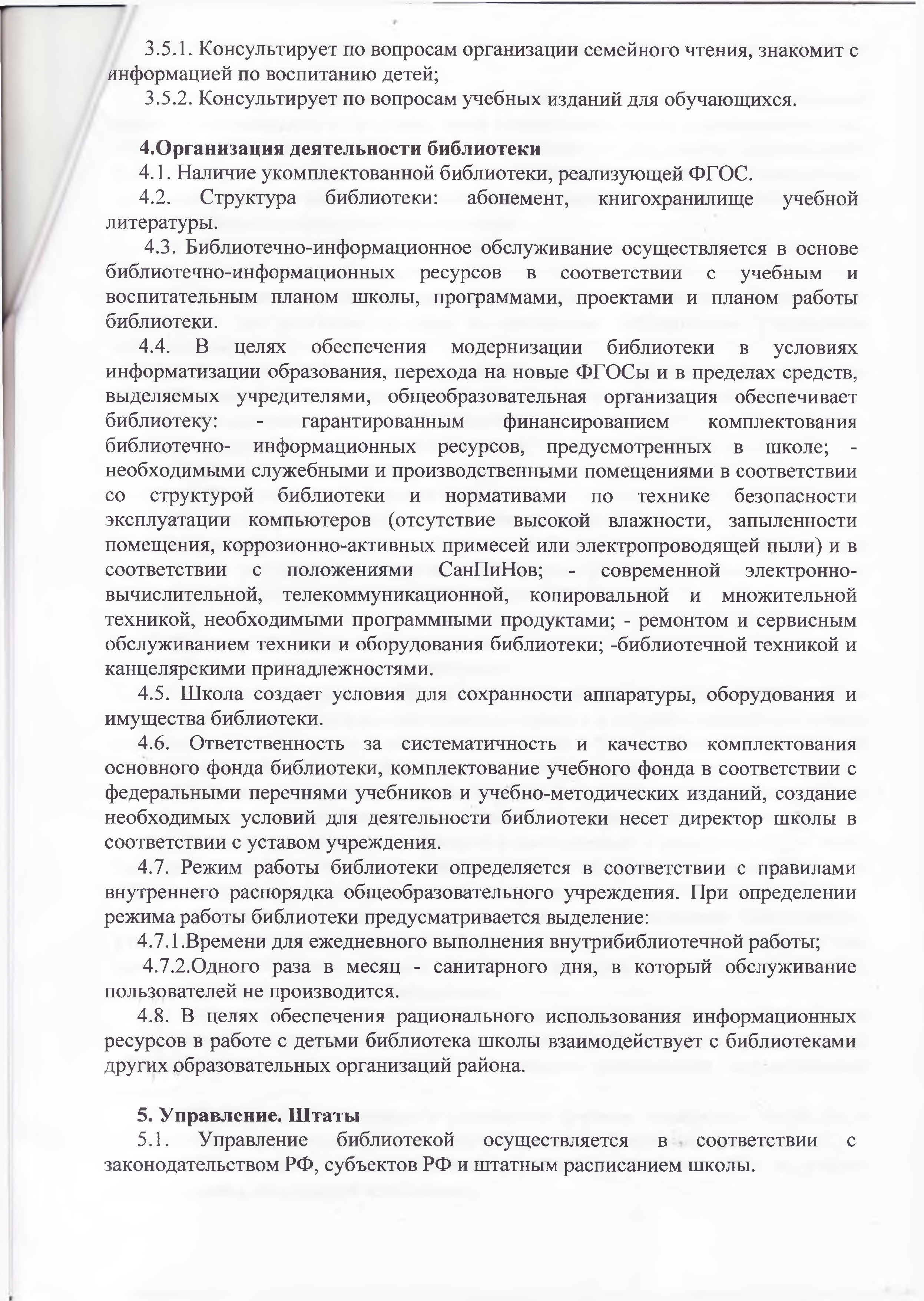 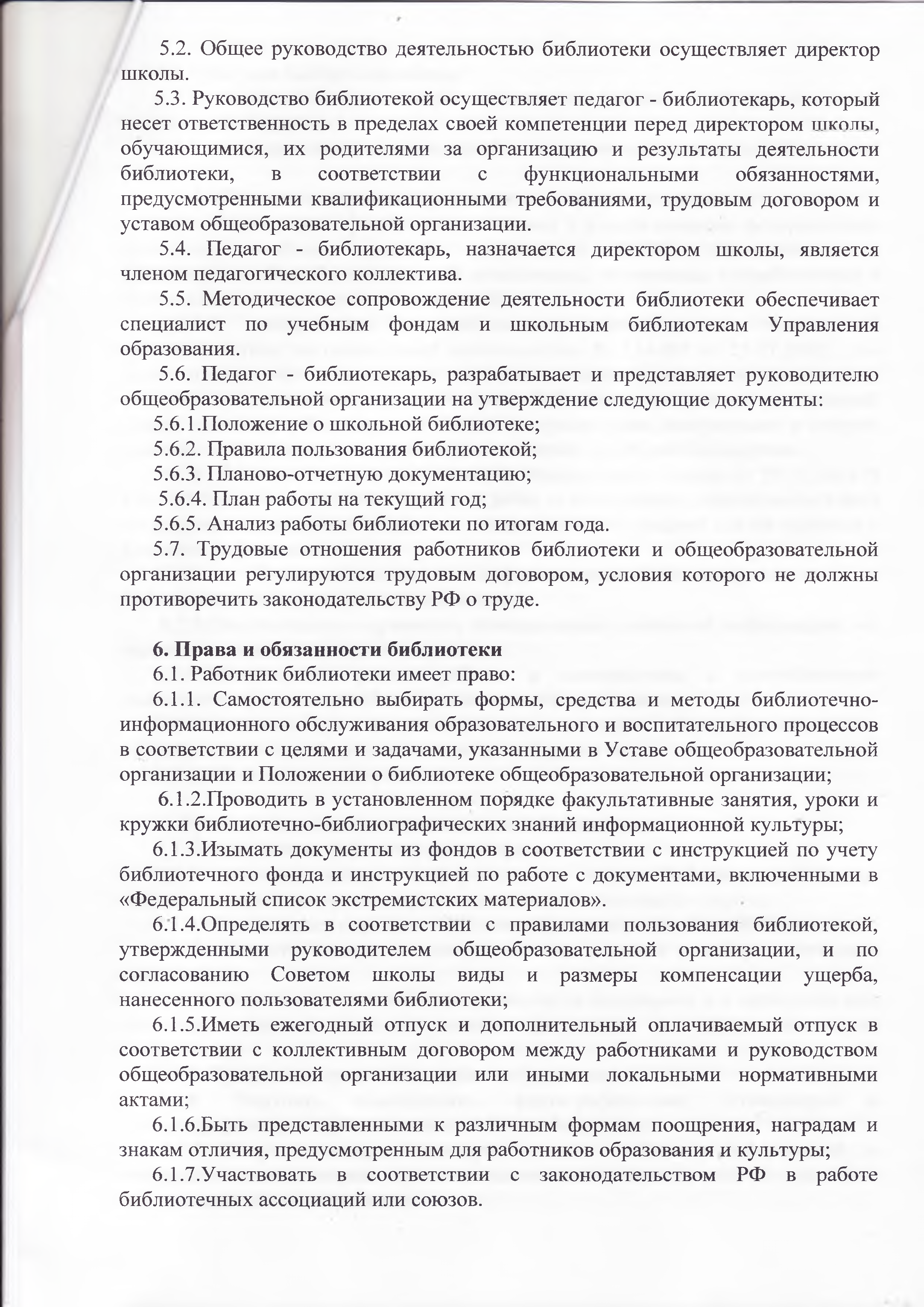 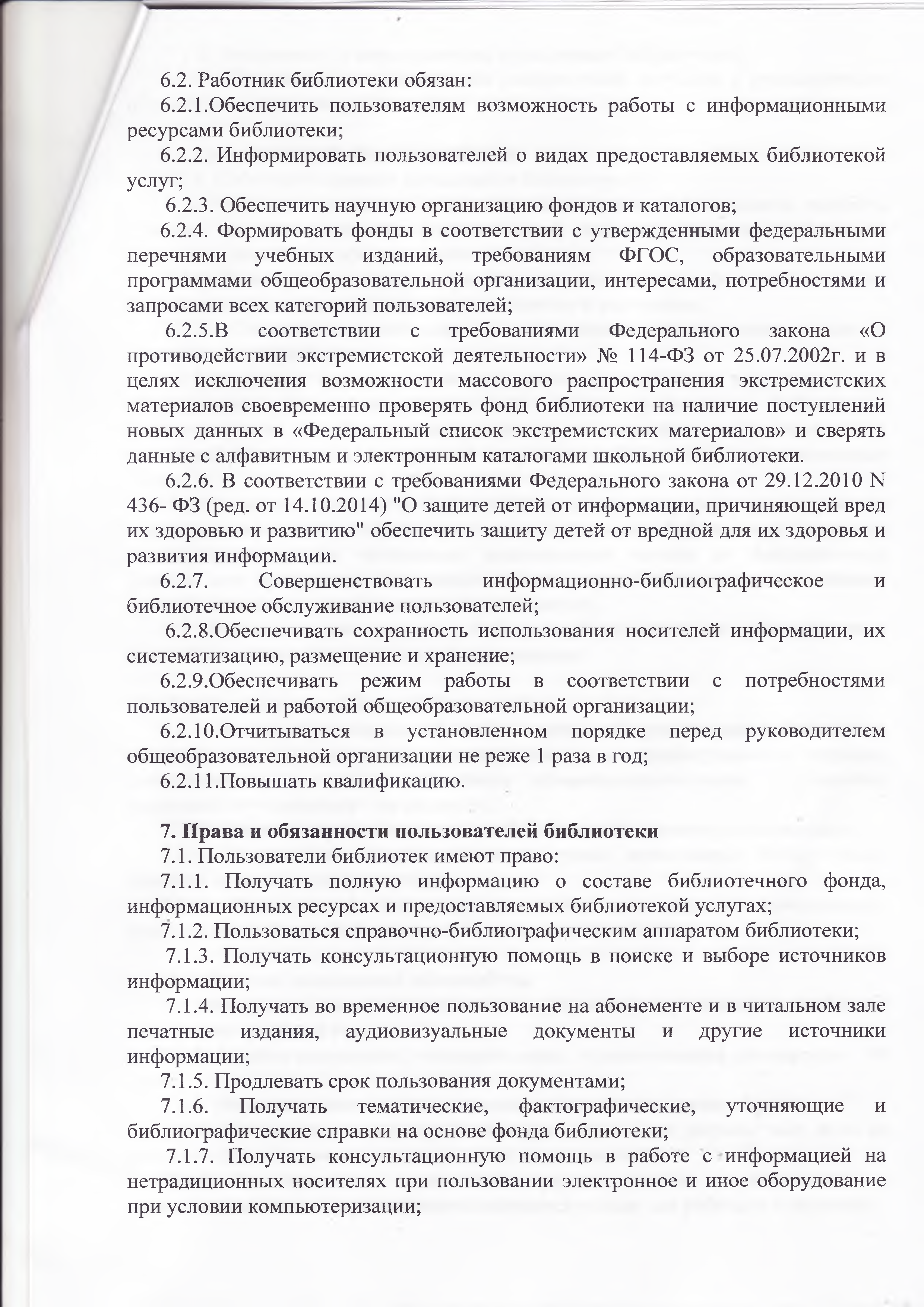 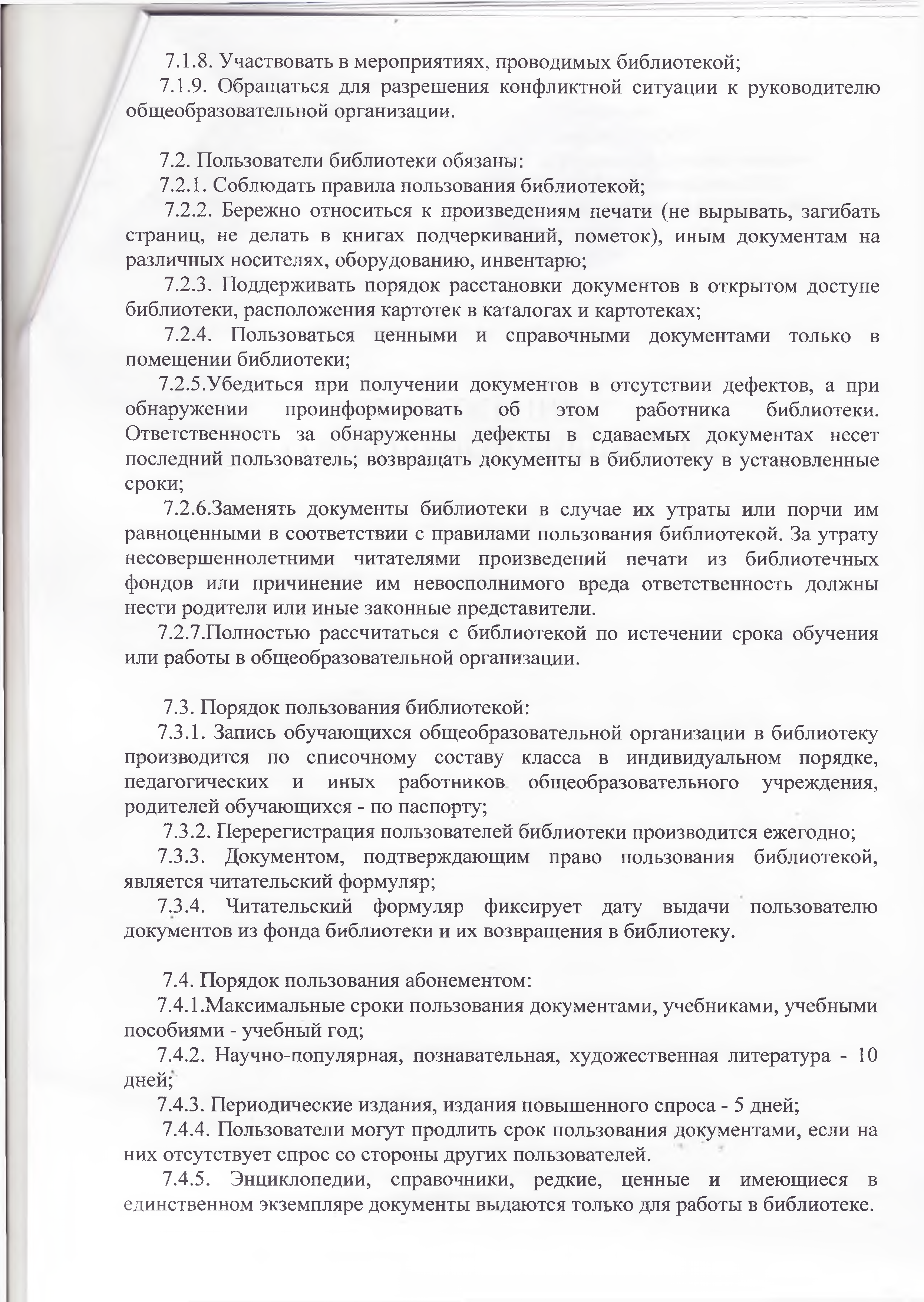     8. Защита обучающихся от информации, несоответствующей целям и задачам образовательного процесса.    1. В соответствии с федеральным законом «О противодействии экстремистской деятельности» № 114-ФЗ от 25 июля 2002 года в школьной библиотеке запрещено распространение, производство, хранение и использование литературы экстремисткой направленности.Кроме того, к таким материалам, в соответствии со ст.13 Федерального закона от 25.07.2002г. № 114-ФЗ относятся:а) официальные материалы запрещенных экстремистских организаций;б) материалы, авторами которых являются лица, осужденные в соответствии с международно-правовыми актами за преступления против мира и человечества и содержащие признаками, предусмотренные частью первой статьи 1 настоящего Федерального закона.в) любые иные, в том числе анонимные, материалы, содержащие признаки, предусмотренные частью первой статьи 1 настоящего Федерального закона.В помещении библиотеки размещается Федеральный список экстремисткой литературы, утвержденный федеральным органом исполнительной власти, запрещенной к распространению на территории Российской Федерации.     2. В целях реализации Федерального закона от 25 июля 2002г. №114-ФЗ«О противодействии экстремистской деятельности» школа проводит ежеквартальную сверку имеющихся в фонде библиотеки литературы с«Федеральным списком экстремистских материалов», опубликованным на официальном сайте Министерства юстиции РФ http://www.minjust.ru/nko/fedspisok. В случае обнаружения экстремистских материалов, библиотекарь изымает их из оборота библиотеки. Библиотекарь ведѐт журнал сверок фонда библиотеки с Федеральным списком экстремистских материалов.     3. Школа осуществляет контроль, информационного и методического обеспечения деятельности по реализации мероприятий, направленных на ограничение доступа обучающихся к материалам, не имеющим отношения к образовательному процессу, содержащим информацию, наносящую вред здоровью, нравственному и духовному развитию учащихся.     4. В соответствии с федеральным законом РФ от 29.12.2010 № 436 «О защите детей от информации, причиняющей вред их здоровью и развитию», федеральным законом от 29.07.2013 №135-ФЗ «О внесении изменений в статью 5 Федерального закона «О защите детей от информации, причиняющей вред их здоровью и развитию». Библиотекарь выявляет и исключает из открытого доступа отдела обслуживания обучающихся печатные издания, соответствующие знаку информационной продукции 16+, 18+, а также материалы, не имеющие отношения к образовательному процессу, содержащие информацию, наносящую вред здоровью, нравственному и духовному развитию обучающихся.5. В целях более достоверной информации отсутствия в библиотечном фонде экстремистских материалов два раза в календарном году (январь, июнь) проводить сверку библиотечного фонда и поступающей литературы с Федеральными списками экстремистских материалов.